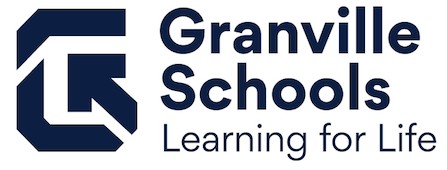 GRANVILLE EXEMPTED VILLAGE SCHOOL DISTRICTBOARD OF EDUCATIONSeptember 16, 20196:30 pmAGENDA	Call to OrderPledge of AllegiancePresident’s WelcomeRoll CallMr. Ginise____ Mr. Miller ___ _Dr. Cornman _____Ms. Deeds ____ Mr. Wolf____5.	Commendations	Jody Van Tine & The Transcendia for Excellence in Education Awards – Granville Middle School Social Studies Teacher Josh Grischow will be honored for receiving the Jody Van Tine Award and Granville Middle School Science Teacher Meg Haller will be honored for receiving the Transcendia Excellence in Education Award.  Student Report – Tori Bergstrom, Student Body PresidentStaff ReportsOSBA Membership Presentation – Mark Bobo, Ohio School Board Association Membership Retention and Engagement ConsultantMonthly Financial Report – Brittany TreoloLocal Report Card/Quality Profile – Ryan BernathPublic Comments	This meeting is a meeting of the Board of Education in public for the purpose of conducting the School District’s business and is not to be considered a public community meeting.  There is a time for public participation during the meeting as indicated in the agenda.  	See Board Policy No. 0169.1 – Public Participation at Board Meetings.9.	Board Discussion10.	Action Agenda10.01   MSA Contract Agreement	Recommended by Superintendent:                          	 Motion:	Approval of the contract agreement with MSA to provide services for the Athletic Complex.  Mr. Ginise______ Mr. Miller______ Dr. Cornman _______Ms. Deeds______ Mr. Wolf ______10.02	Granville Community Foundation Appointment	Superintendent recommends:                          	 Motion:	Approval of the appointment of Scott Mortimer to the Granville Community Foundation to finish the term of representative Olivia Aguilar.  Mr. Ginise______ Mr. Miller______ Dr. Cornman _______Ms. Deeds______ Mr. Wolf ______10.03	Approval of BCAC Plan	Superintendent recommends:                          	 Motion:	Approval of the Licking County BCAC written plan effective the 2019-2020 school year.   Mr. Ginise______ Mr. Miller______ Dr. Cornman _______Ms. Deeds______ Mr. Wolf ______10.04	Approval of ELL Handbook for 2019-2020 School Year	Superintendent recommends:                          	 Motion:	Approval of the ELL Handbook effective the 2019-2020 school year.   Mr. Ginise______ Mr. Miller______ Dr. Cornman _______Ms. Deeds______ Mr. Wolf ______11.	Consent Agenda11.01	Approval of Routine Business by Consent	The Superintendent recommends the acceptance of the following consent items.A.	Adoption of Minutes:Adopt the minutes of the Organizational and Regular Meeting of the Board of Education held on Monday, August 12, 2019. (Attachment)B.	Acceptance of Donations/Grants:A donation of $1,050.00 from Granville Kiwanis in support of the GHS AP Environmental Science “Take Action Project” – with the breakdown of $550.00 for the Bee Apiary Project and $500.00 for the Chicken Project.  A donation of $200.00 from Granville Education Foundation in support of the GMS Science Olympiad.  A donation of $235.00 for the Land Lab from Mr. and Mrs. Archer.  A donation of $100.00 for GHS Athletics from Royal Publishing, Inc. C.	Employment:		1.	Supplemental Contracts for the 2019-2020 School YearSuperintendent recommends employment of the following supplemental contract(s) pending verification of all licensure requirements and BCII/FBI criminal records check.		Group 3					Name				Assistant Varsity Football			Patrick Reilly		Group 4							Head JV Field Hockey				Bobbi Seidell		MS Volleyball					Lori Dupler		Group 7							MS Ski Club (1.0)				James Browder		Group 8							MS Music Director				Jessica Zelenack		MS Vocal Music Performances			Jessica ZelenackSubstitute Teachers/Aide/Secretary Contracts for the 2019-2020 School Year. Superintendent recommends employment of the following substitute contract(s) pending verification of all licensure requirements and BCI/FBI criminal records checks.  Valerie Bishop, retroactive to August 13, 2019.Kelsey Jones, retroactive to August 14, 2019.Evelyn Steensen, retroactive to August 14, 2019.Alan Crist, retroactive to August 26, 2019.Donna Hill, retroactive to August 28, 2019.Renee Runyan, retroactive to August 15, 2019.Susan Day, retroactive to August 29, 2019.Colleen Neuenschwander, retroactive to September 3, 2019. Cherie Holland, retroactive to September 4, 2019.Margaret Krone, retroactive to September 10, 2019.Ashton Gill, retroactive to September 10, 2019.3.   Leaves of AbsenceSuperintendent submits:Sue Hoben, GHS Math Teacher, a leave of absence beginning August 14, 2019 through November 14, 2019.  Jeanna Giovannelli, GIS Sixth Grade Teacher, a leave of absence beginning February 10, 2020 through April 12, 2020.  4.   Home Instructors for the 2019-2020 School YearSuperintendent recommends employment of the following home instructor position(s) pending verification of all licensure requirements, years of experience calculations and BCII/FBI criminal record checks.  Pam Thompson, retroactive to August 1, 2019.Tom Burkett, retroactive to August 1, 2019.Mary Ellenor Dwyer, retroactive to August 1, 2019.Amy Newsome, retroactive to August 1, 2019.Ed Swope, retroactive to August 1, 2019.Blair Phillips, retroactive to August 21, 2019.Evelyn Steensen, retroactive to August 21, 2019.Michelle Willis, retroactive to August 21, 2019Pam Ianni, retroactive to August 21, 2019.Susan Kornides, retroactive to August 21, 2019.Miles Woodfield, retroactive to September 3, 2019.Rita Baldwin, retroactive to September 9, 2019. 5.   Leaves of AbsenceSuperintendent submits:Jessica Zelenack, GMS Vocal Music Teacher, an unpaid day of absence April 17, 2020.  6.   ResignationsSuperintendent submits with appreciation of service:Jeff Marietta, GHS Assistant Baseball Coach (.80), effective the end of the 2018-2019 school year.  RJ Schirtzinger, GHS JV Girls Basketball, effective the end of the 2018-2019 school year.  D.	Field Trips:GMS 8th Grade trip to Washington D.C. leaving May 12, 2020 and returning May 15, 2019.    GHS Boys Basketball team to Cleveland to play at Rocket Mortgage Field House leaving November 29, 2019 and returning November 30, 2019.  Mr. Ginise____ _Mr. Miller ___ __Dr. Cornman ______Ms. Deeds ______ Mr. Wolf______End of Consent Agenda										12.	Finances12.01	Financial Statements		Treasurer recommends:	Motion:	Approval of the August, 2019 financial report. Mr. Ginise____ _Mr. Miller ___ __Dr. Cornman ______Ms. Deeds ______ Mr. Wolf______12.02	“Then and Now” Resolution		Treasurer recommends:	Motion:	Approval of the “Then and Now” resolution requesting $40,540.25 to LACA for the FY20 annual service agreement, $3,218.68 to Rush Truck Centers of Ohio for vehicle parts, and $3,736.67 for Versatrans E-link software and support.   Mr. Ginise____ _Mr. Miller ___ __Dr. Cornman ______Ms. Deeds ______ Mr. Wolf______12.03	Permanent Appropriation Resolution		Treasurer recommends:	Motion:	Approval of the permanent appropriation resolution during the fiscal year and ending June 30, 2020.  Mr. Ginise____ _Mr. Miller ___ __Dr. Cornman ______Ms. Deeds ______ Mr. Wolf______12.04	Resolution for Fund Transfer		Treasurer recommends:	Motion:	Approval of the resolution for a fund transfer from the operating fund to the building fund for $1,128,000 for the safety and accessibility aspects of the athletic complex. Mr. Ginise____ _Mr. Miller ___ __Dr. Cornman ______Ms. Deeds ______ Mr. Wolf______12.05	Resolution for Fund Transfer		Treasurer recommends:	Motion:	Approval of the resolution for a fund transfer from the permanent improvement fund to the building fund for $372,000 for the safety and accessibility aspects of the athletic complex.  Mr. Ginise____ _Mr. Miller ___ __Dr. Cornman ______Ms. Deeds ______ Mr. Wolf______12.06	Medical Mutual of Ohio Agreement		Treasurer recommends:	Motion:	Approval of the contract agreement with Medical Mutual of Ohio for medical insurance, effective January 1, 2020 through December 31, 2020.  Mr. Ginise____ _Mr. Miller ___ __Dr. Cornman ______Ms. Deeds ______ Mr. Wolf______12.07	Guardian Agreement		Treasurer recommends:	Motion:	Approval of the contract agreement with Guardian for employee funded voluntary accident and critical illness insurance, effective January 1, 2020 through December 31, 2022.  Mr. Ginise____ _Mr. Miller ___ __Dr. Cornman ______Ms. Deeds ______ Mr. Wolf______12.08	CyberScout Agreement		Treasurer recommends:	Motion:	Approval of the contract agreement with CyberScout for employee funded voluntary identity theft insurance, effective January 1, 2020 through December 31, 2022.  Mr. Ginise____ _Mr. Miller ___ __Dr. Cornman ______Ms. Deeds ______ Mr. Wolf______13.        Executive Session		Motion:	To consider the employment of a public employee or official.  Mr. Ginise____ _Mr. Miller ___ __Dr. Cornman ______Ms. Deeds ______ Mr. Wolf______14.	Adjournment		Motion:	To adjourn.Mr. Ginise____ _Mr. Miller ___ __Dr. Cornman ______Ms. Deeds ______ Mr. Wolf______Public Participation at Board MeetingsThe Board of Education recognizes the value to school governance of public comment on educational issues and the importance of allowing members of the public to express themselves on school matters of community interest. In order to permit the fair and orderly expression of such comment, the Board shall provide a period for public participation at every regular meeting of the Board and shall publish rules to govern such participation in Board meetings. The presiding officer of each Board meeting at which public participation is permitted shall administer the rules of the Board for its conduct. The presiding officer shall be guided by the following rules:A.	Public participation shall be permitted as indicated on the agenda.B.	Anyone having a legitimate interest in the actions of the Board may participate during 	the public portion of a meeting.C.	Participants must be recognized by the presiding officer and will be requested to preface their comments by an announcement of their name, address, and group affiliation, if and when appropriate.D.	Each statement made by a participant shall be limited to approximately three (3) minutes duration.  E.	All statements shall be directed to the presiding officer; no person may address or 	question Board members individually.F.	Tape or video recordings are permitted, providing the person operating the recorder has received approval from the Superintendent prior to the Board meeting and agrees to the placement of the equipment and to abide by the following conditions: 1) no obstructions are created between the Board and the audience; 2) no interviews are conducted in the meeting room while the Board is in session; 3) no commentary, adjustment of equipment, or positioning of operators is made that would distract either the Board or members of the audience while the Board is in session.G.	The presiding officer may 1) interrupt, warn, or terminate a participant’s statement when the statement is too lengthy, personally directed, abusive, obscene, or irrelevant; 2) request any individual to leave the meeting when that person does not observe reasonable decorum; 3) request the assistance of law enforcement officers in the removal of a disorderly person when that person’s conduct interferes with the orderly progress of the meeting; 4) call for a recess or an adjournment to another time when the lack of public decorum so interferes with the orderly conduct of the meeting as to warrant such action. H.	The portion of the meeting during which the participation of the public is invited shall be 	limited to approximately thirty (30) minutes at the beginning of the meeting early in the 	agenda.  	From Granville Exempted Village Schools ByLaws and Policies No. 0169.1